Thank you for your interest in joining the Women’s Programme as part of Effective Board Member with The Governance Forum. Please complete the following form and return to the Programme Co-ordinator before the deadline provided. We recommend that you use the Participant Guide to assist with the completion of this form.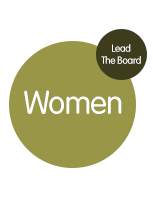 Section A:Personal DetailsEmployment StatusGovernance ExperienceSupporting InformationPlease note that the following information will be used to assist us with shortlisting of applicants. It is advised that you make the most use of this section and provide full answers.DeclarationsPlease note these details are required to establish eligibility to serve on a Board as a Trustee or director, and to become a member of ACGP. See Participant Guide for details. ReferenceMember DeclarationI agree for my details to be shared with other members on the ACGP Portal 	Yes        No   I confirm that I have read, understood and agree to the Code of Conduct 	Yes        No   I hereby agree to become a member of the Association of Corporate Governance Practitioners (ACGP) for a period of 12 months following graduation of the Programme and to be bound by the ACGP Member’s Code of Conduct during this period.I confirm that the information contained in this form is true, accurate and complete to the best of my knowledge and belief. I understand that any false or misleading statement in this form could lead to revoking of my membership. I also promise to notify ACGP in the future of any changes in my circumstances in relation to personal details and mandatory declarations.Billing InformationThe billing details is the same as the address provided in ‘Applicant Details’ 	Yes        No   Sponsorship Do you wish to apply for sponsorship to subsidise the programme cost (self funders only)? Yes /  NoIs your application dependent on receiving a subsidised place? Yes  / No / Maybe Pre-Submission CheckI confirm that I have:  Checked that I have completed the Application Form in full (sections 1 to 6);  Read, signed and dated the ACGP Members Declaration, ticking where appropriate (section 7). Checked that I have provided the correct billing details (section 9)Section B:Equality and Diversity MonitoringAdvertising and MarketingApplicant DetailsApplicant DetailsTitle:    (If ‘Other’, please specify):Title:    (If ‘Other’, please specify):Forename(s):Forename(s):Surname:Surname:Address:Address:Post Code:                        Date of Birth:Telephone No:                                                                    Mobile No:Contact Email Address:Contact Email Address:LinkedIn:Twitter: ?Current EmploymentCurrent EmploymentCurrent Employment Full Time   Employed       Full Time Study Part Time Employed Part Time Study Self Employed UnemployedAcademic History Academic History Academic History Academic History Academic History Academic History Please provide an accurate record of your qualifications (most recent first).Please provide an accurate record of your qualifications (most recent first).Please provide an accurate record of your qualifications (most recent first).Please provide an accurate record of your qualifications (most recent first).Please provide an accurate record of your qualifications (most recent first).Please provide an accurate record of your qualifications (most recent first).Course Title Level e.g. A Level or DegreeLevel e.g. A Level or DegreeInstitution e.g. College, UniversityYear AwardedGrades ObtainedCurrent Employment Details (If Applicable)Current Employment Details (If Applicable)Current Employment Details (If Applicable)Current Employment Details (If Applicable)Current Employment Details (If Applicable)Current Employment Details (If Applicable)Employers Name:Employers Name:Employers Name:Employers Name:Employers Name:Employers Name:Industry/Sector:Industry/Sector:Industry/Sector:Industry/Sector:Industry/Sector:Industry/Sector:Address:Address:Address:Address:Address:Address:Post Code:                        Post Code:                        Post Code:                        Post Code:                        Job Title:Job Title:Job Title:Job Title:Job Title:Job Title:Time in Position:		Years [ 		]	Months [	]Time in Position:		Years [ 		]	Months [	]Time in Position:		Years [ 		]	Months [	]Time in Position:		Years [ 		]	Months [	]Time in Position:		Years [ 		]	Months [	]Time in Position:		Years [ 		]	Months [	]Employment History (Most Recent First)Employment History (Most Recent First)Employment History (Most Recent First)Employment History (Most Recent First)Date FromDate ToEmployerJob Title & brief Role DescriptionCurrent/Recent Governance Role (If Applicable)Current/Recent Governance Role (If Applicable) Non-Executive/ Board Member / Trustee Governance Consultant /Speaker/Trainer EmployeeTime in Position:		Years [ 		]	Months [	]Time in Position:		Years [ 		]	Months [	]Board Appointments (Most Recent First)Board Appointments (Most Recent First)Board Appointments (Most Recent First)Board Appointments (Most Recent First)OrganisationPositionDate FromDate To`Governance Profile (Maximum 100 words)Governance Profile (Maximum 100 words)Governance Profile (Maximum 100 words)Governance Profile (Maximum 100 words)Board Skills (Maximum 300 words)Reason for Application (Minimum 250 words, Maximum 500 words)Mandatory Declarations 	Mandatory Declarations 	Have you been convicted or found guilty by a Court of any offence, excluding parking but including all motoring offences (even where a spot fine has been administered by the Police), in the UK or elsewhere? NOTE: This does not apply to convictions which have been ‘spent’ under the Rehabilitation of Offenders Act 1974.  Yes   NoHave you been the subject of adverse finding by any professional body or regulator; or been refused entry to any profession or occupation, in the UK or elsewhere?  Yes   NoHave you been declared bankrupt by a Court, in the UK or elsewhere, or had any County Court Judgements against you?  Yes   NoHave you had a disqualification order made against you by a Court or been required to give a disqualification undertaking under the Companies Directors Disqualification Act 1986 or similar, in the UK or elsewhere?  Yes   NoHave you entered into an Involuntary Arrangement or similar composition?  Yes   NoDo you have any proceedings, whether criminal or civil, now pending or threatened against you following an affirmative answer to the above questions?  Yes   NoReferee DetailsReferee DetailsTitle:    		(If ‘Other’, please specify):Title:    		(If ‘Other’, please specify):Forename(s):Forename(s):Surname:Surname:Correspondence Address:Correspondence Address:Post Code:                        Preferred Contact No:                                                                    Preferred Contact No:                                                                    Contact Email Address:Contact Email Address:Job Title:Job Title:Professional Qualification (if known)Professional Qualification (if known)Additional Information	Length of time you’ve known referee: 		Years [ 		]	Months [	]Any Relation to referee: No  	Yes   (please specify):Is referee willing to provide a written supporting statement? 	Yes  		No  Are you happy for a written statement to be requested? 	Yes  		No  Signature:Print Name:Date:Billing DetailsBilling DetailsName:Name:Address:Address:Post Code:                        Equality and Diversity  CharacteristicsEquality and Diversity  CharacteristicsGender: Gender Reassignment:  Sexual Orientation:  Age Range: Ethnic Origin: 	(If ‘Other’, please specify):Ethnic Origin: 	(If ‘Other’, please specify):Religious Belief: 	 (If ‘Other’, please specify):Religious Belief: 	 (If ‘Other’, please specify):Disability: 		Access Requirements: Disability: 		Access Requirements: SectorSectorSector  Private   Public   Voluntary & Community Industry	Industry	Industry	(Please specify): 										(Please specify): 										(Please specify): 										Where did you hear about the Programme?	Where did you hear about the Programme?	  Colleague/Friend  Email Marketing  Website  Event  Social Network 							  Employer 								  College/University 							  ACGP Member/ On-Board Student					  Other 											  Other 											